融合报道、应用创新参评作品推荐表作品标题Foreign Friends Enjoy Spring City（外国友人探泉城）Foreign Friends Enjoy Spring City（外国友人探泉城）Foreign Friends Enjoy Spring City（外国友人探泉城）Foreign Friends Enjoy Spring City（外国友人探泉城）Foreign Friends Enjoy Spring City（外国友人探泉城）Foreign Friends Enjoy Spring City（外国友人探泉城）参评项目国际传播（融合报道）国际传播（融合报道）国际传播（融合报道）国际传播（融合报道）国际传播（融合报道）主创人员王娇阳 王晓楠 丁建锋 马凯时海侠 颜甲 郭菲王娇阳 王晓楠 丁建锋 马凯时海侠 颜甲 郭菲王娇阳 王晓楠 丁建锋 马凯时海侠 颜甲 郭菲王娇阳 王晓楠 丁建锋 马凯时海侠 颜甲 郭菲王娇阳 王晓楠 丁建锋 马凯时海侠 颜甲 郭菲王娇阳 王晓楠 丁建锋 马凯时海侠 颜甲 郭菲编辑商晓莉 周斐斐商晓莉 周斐斐商晓莉 周斐斐商晓莉 周斐斐商晓莉 周斐斐原创单位舜网舜网舜网舜网舜网舜网发布平台舜网网站舜网网站舜网网站舜网网站舜网网站发布日期2022年4月18日10时01分2022年4月18日10时01分2022年4月18日10时01分2022年4月18日10时01分2022年4月18日10时01分2022年4月18日10时01分2022年4月18日10时01分2022年4月18日10时01分2022年4月18日10时01分2022年4月18日10时01分2022年4月18日10时01分2022年4月18日10时01分作品链接和二维码https://zhuanti.e23.cn/html/springcity/ 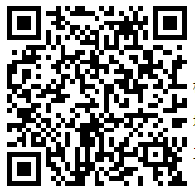 https://zhuanti.e23.cn/html/springcity/ https://zhuanti.e23.cn/html/springcity/ https://zhuanti.e23.cn/html/springcity/ https://zhuanti.e23.cn/html/springcity/ https://zhuanti.e23.cn/html/springcity/ https://zhuanti.e23.cn/html/springcity/ https://zhuanti.e23.cn/html/springcity/ https://zhuanti.e23.cn/html/springcity/ https://zhuanti.e23.cn/html/springcity/ https://zhuanti.e23.cn/html/springcity/ https://zhuanti.e23.cn/html/springcity/ 作品简介（采编过程）2022年是党的二十大胜利召开之年，为讲好中国故事济南篇章，向世界真实、立体、全面展示开放包容、青春创新的济南城市形象，舜网记者深入泉城济南的大街小巷，采访拍摄了大量真实、一手的素材，精挑细选每一张图片、每一帧视频、每一首音乐，每篇稿件中文与外文配套，每个视频辅以中英文字幕，通过图文、视频全媒体呈现，策划《外国友人探泉城》国际传播作品，集纳《遇见济南》系列纪录片（视频累计时长42分18秒）、采访稿件、英法日文稿件、对外传播情况等版块，为网友呈现了一场诠释泉城之美的视听盛宴。《外国友人探泉城》国际传播作品通过外国友人的独特视角深入城市每一个角落，品味济南的泉水、美食、文化、民俗，记录生动感人的故事。作品包含“水润泉城”、“泉城食记”“悠游泉城”等篇章，分别邀请来自智利的傅雷、加拿大的吉祥、奥地利的皮特等留学生、美食顾问等外国友人体验泉城的泉水景观、美食文化、休闲娱乐、文化底蕴、风土人情，通过他们的视角讲述一个个鲜活的故事，生动描绘济南因水而生、因泉而兴的独特城市风貌，向全世界传递济南这座国际知名旅游城市的品质内涵与蓬勃生命力，以及这座城市的软实力和文化影响力。2022年是党的二十大胜利召开之年，为讲好中国故事济南篇章，向世界真实、立体、全面展示开放包容、青春创新的济南城市形象，舜网记者深入泉城济南的大街小巷，采访拍摄了大量真实、一手的素材，精挑细选每一张图片、每一帧视频、每一首音乐，每篇稿件中文与外文配套，每个视频辅以中英文字幕，通过图文、视频全媒体呈现，策划《外国友人探泉城》国际传播作品，集纳《遇见济南》系列纪录片（视频累计时长42分18秒）、采访稿件、英法日文稿件、对外传播情况等版块，为网友呈现了一场诠释泉城之美的视听盛宴。《外国友人探泉城》国际传播作品通过外国友人的独特视角深入城市每一个角落，品味济南的泉水、美食、文化、民俗，记录生动感人的故事。作品包含“水润泉城”、“泉城食记”“悠游泉城”等篇章，分别邀请来自智利的傅雷、加拿大的吉祥、奥地利的皮特等留学生、美食顾问等外国友人体验泉城的泉水景观、美食文化、休闲娱乐、文化底蕴、风土人情，通过他们的视角讲述一个个鲜活的故事，生动描绘济南因水而生、因泉而兴的独特城市风貌，向全世界传递济南这座国际知名旅游城市的品质内涵与蓬勃生命力，以及这座城市的软实力和文化影响力。2022年是党的二十大胜利召开之年，为讲好中国故事济南篇章，向世界真实、立体、全面展示开放包容、青春创新的济南城市形象，舜网记者深入泉城济南的大街小巷，采访拍摄了大量真实、一手的素材，精挑细选每一张图片、每一帧视频、每一首音乐，每篇稿件中文与外文配套，每个视频辅以中英文字幕，通过图文、视频全媒体呈现，策划《外国友人探泉城》国际传播作品，集纳《遇见济南》系列纪录片（视频累计时长42分18秒）、采访稿件、英法日文稿件、对外传播情况等版块，为网友呈现了一场诠释泉城之美的视听盛宴。《外国友人探泉城》国际传播作品通过外国友人的独特视角深入城市每一个角落，品味济南的泉水、美食、文化、民俗，记录生动感人的故事。作品包含“水润泉城”、“泉城食记”“悠游泉城”等篇章，分别邀请来自智利的傅雷、加拿大的吉祥、奥地利的皮特等留学生、美食顾问等外国友人体验泉城的泉水景观、美食文化、休闲娱乐、文化底蕴、风土人情，通过他们的视角讲述一个个鲜活的故事，生动描绘济南因水而生、因泉而兴的独特城市风貌，向全世界传递济南这座国际知名旅游城市的品质内涵与蓬勃生命力，以及这座城市的软实力和文化影响力。2022年是党的二十大胜利召开之年，为讲好中国故事济南篇章，向世界真实、立体、全面展示开放包容、青春创新的济南城市形象，舜网记者深入泉城济南的大街小巷，采访拍摄了大量真实、一手的素材，精挑细选每一张图片、每一帧视频、每一首音乐，每篇稿件中文与外文配套，每个视频辅以中英文字幕，通过图文、视频全媒体呈现，策划《外国友人探泉城》国际传播作品，集纳《遇见济南》系列纪录片（视频累计时长42分18秒）、采访稿件、英法日文稿件、对外传播情况等版块，为网友呈现了一场诠释泉城之美的视听盛宴。《外国友人探泉城》国际传播作品通过外国友人的独特视角深入城市每一个角落，品味济南的泉水、美食、文化、民俗，记录生动感人的故事。作品包含“水润泉城”、“泉城食记”“悠游泉城”等篇章，分别邀请来自智利的傅雷、加拿大的吉祥、奥地利的皮特等留学生、美食顾问等外国友人体验泉城的泉水景观、美食文化、休闲娱乐、文化底蕴、风土人情，通过他们的视角讲述一个个鲜活的故事，生动描绘济南因水而生、因泉而兴的独特城市风貌，向全世界传递济南这座国际知名旅游城市的品质内涵与蓬勃生命力，以及这座城市的软实力和文化影响力。2022年是党的二十大胜利召开之年，为讲好中国故事济南篇章，向世界真实、立体、全面展示开放包容、青春创新的济南城市形象，舜网记者深入泉城济南的大街小巷，采访拍摄了大量真实、一手的素材，精挑细选每一张图片、每一帧视频、每一首音乐，每篇稿件中文与外文配套，每个视频辅以中英文字幕，通过图文、视频全媒体呈现，策划《外国友人探泉城》国际传播作品，集纳《遇见济南》系列纪录片（视频累计时长42分18秒）、采访稿件、英法日文稿件、对外传播情况等版块，为网友呈现了一场诠释泉城之美的视听盛宴。《外国友人探泉城》国际传播作品通过外国友人的独特视角深入城市每一个角落，品味济南的泉水、美食、文化、民俗，记录生动感人的故事。作品包含“水润泉城”、“泉城食记”“悠游泉城”等篇章，分别邀请来自智利的傅雷、加拿大的吉祥、奥地利的皮特等留学生、美食顾问等外国友人体验泉城的泉水景观、美食文化、休闲娱乐、文化底蕴、风土人情，通过他们的视角讲述一个个鲜活的故事，生动描绘济南因水而生、因泉而兴的独特城市风貌，向全世界传递济南这座国际知名旅游城市的品质内涵与蓬勃生命力，以及这座城市的软实力和文化影响力。2022年是党的二十大胜利召开之年，为讲好中国故事济南篇章，向世界真实、立体、全面展示开放包容、青春创新的济南城市形象，舜网记者深入泉城济南的大街小巷，采访拍摄了大量真实、一手的素材，精挑细选每一张图片、每一帧视频、每一首音乐，每篇稿件中文与外文配套，每个视频辅以中英文字幕，通过图文、视频全媒体呈现，策划《外国友人探泉城》国际传播作品，集纳《遇见济南》系列纪录片（视频累计时长42分18秒）、采访稿件、英法日文稿件、对外传播情况等版块，为网友呈现了一场诠释泉城之美的视听盛宴。《外国友人探泉城》国际传播作品通过外国友人的独特视角深入城市每一个角落，品味济南的泉水、美食、文化、民俗，记录生动感人的故事。作品包含“水润泉城”、“泉城食记”“悠游泉城”等篇章，分别邀请来自智利的傅雷、加拿大的吉祥、奥地利的皮特等留学生、美食顾问等外国友人体验泉城的泉水景观、美食文化、休闲娱乐、文化底蕴、风土人情，通过他们的视角讲述一个个鲜活的故事，生动描绘济南因水而生、因泉而兴的独特城市风貌，向全世界传递济南这座国际知名旅游城市的品质内涵与蓬勃生命力，以及这座城市的软实力和文化影响力。2022年是党的二十大胜利召开之年，为讲好中国故事济南篇章，向世界真实、立体、全面展示开放包容、青春创新的济南城市形象，舜网记者深入泉城济南的大街小巷，采访拍摄了大量真实、一手的素材，精挑细选每一张图片、每一帧视频、每一首音乐，每篇稿件中文与外文配套，每个视频辅以中英文字幕，通过图文、视频全媒体呈现，策划《外国友人探泉城》国际传播作品，集纳《遇见济南》系列纪录片（视频累计时长42分18秒）、采访稿件、英法日文稿件、对外传播情况等版块，为网友呈现了一场诠释泉城之美的视听盛宴。《外国友人探泉城》国际传播作品通过外国友人的独特视角深入城市每一个角落，品味济南的泉水、美食、文化、民俗，记录生动感人的故事。作品包含“水润泉城”、“泉城食记”“悠游泉城”等篇章，分别邀请来自智利的傅雷、加拿大的吉祥、奥地利的皮特等留学生、美食顾问等外国友人体验泉城的泉水景观、美食文化、休闲娱乐、文化底蕴、风土人情，通过他们的视角讲述一个个鲜活的故事，生动描绘济南因水而生、因泉而兴的独特城市风貌，向全世界传递济南这座国际知名旅游城市的品质内涵与蓬勃生命力，以及这座城市的软实力和文化影响力。2022年是党的二十大胜利召开之年，为讲好中国故事济南篇章，向世界真实、立体、全面展示开放包容、青春创新的济南城市形象，舜网记者深入泉城济南的大街小巷，采访拍摄了大量真实、一手的素材，精挑细选每一张图片、每一帧视频、每一首音乐，每篇稿件中文与外文配套，每个视频辅以中英文字幕，通过图文、视频全媒体呈现，策划《外国友人探泉城》国际传播作品，集纳《遇见济南》系列纪录片（视频累计时长42分18秒）、采访稿件、英法日文稿件、对外传播情况等版块，为网友呈现了一场诠释泉城之美的视听盛宴。《外国友人探泉城》国际传播作品通过外国友人的独特视角深入城市每一个角落，品味济南的泉水、美食、文化、民俗，记录生动感人的故事。作品包含“水润泉城”、“泉城食记”“悠游泉城”等篇章，分别邀请来自智利的傅雷、加拿大的吉祥、奥地利的皮特等留学生、美食顾问等外国友人体验泉城的泉水景观、美食文化、休闲娱乐、文化底蕴、风土人情，通过他们的视角讲述一个个鲜活的故事，生动描绘济南因水而生、因泉而兴的独特城市风貌，向全世界传递济南这座国际知名旅游城市的品质内涵与蓬勃生命力，以及这座城市的软实力和文化影响力。2022年是党的二十大胜利召开之年，为讲好中国故事济南篇章，向世界真实、立体、全面展示开放包容、青春创新的济南城市形象，舜网记者深入泉城济南的大街小巷，采访拍摄了大量真实、一手的素材，精挑细选每一张图片、每一帧视频、每一首音乐，每篇稿件中文与外文配套，每个视频辅以中英文字幕，通过图文、视频全媒体呈现，策划《外国友人探泉城》国际传播作品，集纳《遇见济南》系列纪录片（视频累计时长42分18秒）、采访稿件、英法日文稿件、对外传播情况等版块，为网友呈现了一场诠释泉城之美的视听盛宴。《外国友人探泉城》国际传播作品通过外国友人的独特视角深入城市每一个角落，品味济南的泉水、美食、文化、民俗，记录生动感人的故事。作品包含“水润泉城”、“泉城食记”“悠游泉城”等篇章，分别邀请来自智利的傅雷、加拿大的吉祥、奥地利的皮特等留学生、美食顾问等外国友人体验泉城的泉水景观、美食文化、休闲娱乐、文化底蕴、风土人情，通过他们的视角讲述一个个鲜活的故事，生动描绘济南因水而生、因泉而兴的独特城市风貌，向全世界传递济南这座国际知名旅游城市的品质内涵与蓬勃生命力，以及这座城市的软实力和文化影响力。2022年是党的二十大胜利召开之年，为讲好中国故事济南篇章，向世界真实、立体、全面展示开放包容、青春创新的济南城市形象，舜网记者深入泉城济南的大街小巷，采访拍摄了大量真实、一手的素材，精挑细选每一张图片、每一帧视频、每一首音乐，每篇稿件中文与外文配套，每个视频辅以中英文字幕，通过图文、视频全媒体呈现，策划《外国友人探泉城》国际传播作品，集纳《遇见济南》系列纪录片（视频累计时长42分18秒）、采访稿件、英法日文稿件、对外传播情况等版块，为网友呈现了一场诠释泉城之美的视听盛宴。《外国友人探泉城》国际传播作品通过外国友人的独特视角深入城市每一个角落，品味济南的泉水、美食、文化、民俗，记录生动感人的故事。作品包含“水润泉城”、“泉城食记”“悠游泉城”等篇章，分别邀请来自智利的傅雷、加拿大的吉祥、奥地利的皮特等留学生、美食顾问等外国友人体验泉城的泉水景观、美食文化、休闲娱乐、文化底蕴、风土人情，通过他们的视角讲述一个个鲜活的故事，生动描绘济南因水而生、因泉而兴的独特城市风貌，向全世界传递济南这座国际知名旅游城市的品质内涵与蓬勃生命力，以及这座城市的软实力和文化影响力。2022年是党的二十大胜利召开之年，为讲好中国故事济南篇章，向世界真实、立体、全面展示开放包容、青春创新的济南城市形象，舜网记者深入泉城济南的大街小巷，采访拍摄了大量真实、一手的素材，精挑细选每一张图片、每一帧视频、每一首音乐，每篇稿件中文与外文配套，每个视频辅以中英文字幕，通过图文、视频全媒体呈现，策划《外国友人探泉城》国际传播作品，集纳《遇见济南》系列纪录片（视频累计时长42分18秒）、采访稿件、英法日文稿件、对外传播情况等版块，为网友呈现了一场诠释泉城之美的视听盛宴。《外国友人探泉城》国际传播作品通过外国友人的独特视角深入城市每一个角落，品味济南的泉水、美食、文化、民俗，记录生动感人的故事。作品包含“水润泉城”、“泉城食记”“悠游泉城”等篇章，分别邀请来自智利的傅雷、加拿大的吉祥、奥地利的皮特等留学生、美食顾问等外国友人体验泉城的泉水景观、美食文化、休闲娱乐、文化底蕴、风土人情，通过他们的视角讲述一个个鲜活的故事，生动描绘济南因水而生、因泉而兴的独特城市风貌，向全世界传递济南这座国际知名旅游城市的品质内涵与蓬勃生命力，以及这座城市的软实力和文化影响力。2022年是党的二十大胜利召开之年，为讲好中国故事济南篇章，向世界真实、立体、全面展示开放包容、青春创新的济南城市形象，舜网记者深入泉城济南的大街小巷，采访拍摄了大量真实、一手的素材，精挑细选每一张图片、每一帧视频、每一首音乐，每篇稿件中文与外文配套，每个视频辅以中英文字幕，通过图文、视频全媒体呈现，策划《外国友人探泉城》国际传播作品，集纳《遇见济南》系列纪录片（视频累计时长42分18秒）、采访稿件、英法日文稿件、对外传播情况等版块，为网友呈现了一场诠释泉城之美的视听盛宴。《外国友人探泉城》国际传播作品通过外国友人的独特视角深入城市每一个角落，品味济南的泉水、美食、文化、民俗，记录生动感人的故事。作品包含“水润泉城”、“泉城食记”“悠游泉城”等篇章，分别邀请来自智利的傅雷、加拿大的吉祥、奥地利的皮特等留学生、美食顾问等外国友人体验泉城的泉水景观、美食文化、休闲娱乐、文化底蕴、风土人情，通过他们的视角讲述一个个鲜活的故事，生动描绘济南因水而生、因泉而兴的独特城市风貌，向全世界传递济南这座国际知名旅游城市的品质内涵与蓬勃生命力，以及这座城市的软实力和文化影响力。社会效果《外国友人探泉城》国际传播作品除了通过舜网各平台在本地广泛传播以外，还在Facebook（山东省委宣传部Shandong Official账号）、Twitter（济南市委宣传部Jinan of China账号）、YouTube等国际主流视频、社交媒体平台落地传播，并通过美联社(AP)、雅虎(Yahoo)、福克斯电视台(Fox)、美国报道(Ameri-canPress)、亚洲第一站(Asia0ne)等来自十个国家的60余个国际主流媒体平台广泛传播；此外，该作品还在中国日报英文版(ChinaDaily)、网信山东、今日头条、腾讯等国内主流媒体平台置顶播出，全网累计浏览量5800余万次，极大的提高了国际传播力，多维度、全方位、深层次传播了济南好声音，加强了海外受众对济南的认知，为营造良好的舆论环境起到积极作用。相关链接：https://fb.watch/iFpYjSRarP/ https://twitter.com/iShandong/status/1516666153677905926https://www.youtube.com/watch?v=tOgpMivdTWEhttps://apnews.com/press-release/pr-newswire/entertainment-china-hong-kong-jinan-684a8b1142c432451ca88f40f28cc0ddhttps://finance.yahoo.com/news/documentary-meet-jinan-launched-122700353.htmlhttps://smb.americanpress.com/article/The-documentary-andquotMeet-Jinanandquot-was-launched?storyId=63456169dec61aa57cecb6ff《外国友人探泉城》国际传播作品除了通过舜网各平台在本地广泛传播以外，还在Facebook（山东省委宣传部Shandong Official账号）、Twitter（济南市委宣传部Jinan of China账号）、YouTube等国际主流视频、社交媒体平台落地传播，并通过美联社(AP)、雅虎(Yahoo)、福克斯电视台(Fox)、美国报道(Ameri-canPress)、亚洲第一站(Asia0ne)等来自十个国家的60余个国际主流媒体平台广泛传播；此外，该作品还在中国日报英文版(ChinaDaily)、网信山东、今日头条、腾讯等国内主流媒体平台置顶播出，全网累计浏览量5800余万次，极大的提高了国际传播力，多维度、全方位、深层次传播了济南好声音，加强了海外受众对济南的认知，为营造良好的舆论环境起到积极作用。相关链接：https://fb.watch/iFpYjSRarP/ https://twitter.com/iShandong/status/1516666153677905926https://www.youtube.com/watch?v=tOgpMivdTWEhttps://apnews.com/press-release/pr-newswire/entertainment-china-hong-kong-jinan-684a8b1142c432451ca88f40f28cc0ddhttps://finance.yahoo.com/news/documentary-meet-jinan-launched-122700353.htmlhttps://smb.americanpress.com/article/The-documentary-andquotMeet-Jinanandquot-was-launched?storyId=63456169dec61aa57cecb6ff《外国友人探泉城》国际传播作品除了通过舜网各平台在本地广泛传播以外，还在Facebook（山东省委宣传部Shandong Official账号）、Twitter（济南市委宣传部Jinan of China账号）、YouTube等国际主流视频、社交媒体平台落地传播，并通过美联社(AP)、雅虎(Yahoo)、福克斯电视台(Fox)、美国报道(Ameri-canPress)、亚洲第一站(Asia0ne)等来自十个国家的60余个国际主流媒体平台广泛传播；此外，该作品还在中国日报英文版(ChinaDaily)、网信山东、今日头条、腾讯等国内主流媒体平台置顶播出，全网累计浏览量5800余万次，极大的提高了国际传播力，多维度、全方位、深层次传播了济南好声音，加强了海外受众对济南的认知，为营造良好的舆论环境起到积极作用。相关链接：https://fb.watch/iFpYjSRarP/ https://twitter.com/iShandong/status/1516666153677905926https://www.youtube.com/watch?v=tOgpMivdTWEhttps://apnews.com/press-release/pr-newswire/entertainment-china-hong-kong-jinan-684a8b1142c432451ca88f40f28cc0ddhttps://finance.yahoo.com/news/documentary-meet-jinan-launched-122700353.htmlhttps://smb.americanpress.com/article/The-documentary-andquotMeet-Jinanandquot-was-launched?storyId=63456169dec61aa57cecb6ff《外国友人探泉城》国际传播作品除了通过舜网各平台在本地广泛传播以外，还在Facebook（山东省委宣传部Shandong Official账号）、Twitter（济南市委宣传部Jinan of China账号）、YouTube等国际主流视频、社交媒体平台落地传播，并通过美联社(AP)、雅虎(Yahoo)、福克斯电视台(Fox)、美国报道(Ameri-canPress)、亚洲第一站(Asia0ne)等来自十个国家的60余个国际主流媒体平台广泛传播；此外，该作品还在中国日报英文版(ChinaDaily)、网信山东、今日头条、腾讯等国内主流媒体平台置顶播出，全网累计浏览量5800余万次，极大的提高了国际传播力，多维度、全方位、深层次传播了济南好声音，加强了海外受众对济南的认知，为营造良好的舆论环境起到积极作用。相关链接：https://fb.watch/iFpYjSRarP/ https://twitter.com/iShandong/status/1516666153677905926https://www.youtube.com/watch?v=tOgpMivdTWEhttps://apnews.com/press-release/pr-newswire/entertainment-china-hong-kong-jinan-684a8b1142c432451ca88f40f28cc0ddhttps://finance.yahoo.com/news/documentary-meet-jinan-launched-122700353.htmlhttps://smb.americanpress.com/article/The-documentary-andquotMeet-Jinanandquot-was-launched?storyId=63456169dec61aa57cecb6ff《外国友人探泉城》国际传播作品除了通过舜网各平台在本地广泛传播以外，还在Facebook（山东省委宣传部Shandong Official账号）、Twitter（济南市委宣传部Jinan of China账号）、YouTube等国际主流视频、社交媒体平台落地传播，并通过美联社(AP)、雅虎(Yahoo)、福克斯电视台(Fox)、美国报道(Ameri-canPress)、亚洲第一站(Asia0ne)等来自十个国家的60余个国际主流媒体平台广泛传播；此外，该作品还在中国日报英文版(ChinaDaily)、网信山东、今日头条、腾讯等国内主流媒体平台置顶播出，全网累计浏览量5800余万次，极大的提高了国际传播力，多维度、全方位、深层次传播了济南好声音，加强了海外受众对济南的认知，为营造良好的舆论环境起到积极作用。相关链接：https://fb.watch/iFpYjSRarP/ https://twitter.com/iShandong/status/1516666153677905926https://www.youtube.com/watch?v=tOgpMivdTWEhttps://apnews.com/press-release/pr-newswire/entertainment-china-hong-kong-jinan-684a8b1142c432451ca88f40f28cc0ddhttps://finance.yahoo.com/news/documentary-meet-jinan-launched-122700353.htmlhttps://smb.americanpress.com/article/The-documentary-andquotMeet-Jinanandquot-was-launched?storyId=63456169dec61aa57cecb6ff《外国友人探泉城》国际传播作品除了通过舜网各平台在本地广泛传播以外，还在Facebook（山东省委宣传部Shandong Official账号）、Twitter（济南市委宣传部Jinan of China账号）、YouTube等国际主流视频、社交媒体平台落地传播，并通过美联社(AP)、雅虎(Yahoo)、福克斯电视台(Fox)、美国报道(Ameri-canPress)、亚洲第一站(Asia0ne)等来自十个国家的60余个国际主流媒体平台广泛传播；此外，该作品还在中国日报英文版(ChinaDaily)、网信山东、今日头条、腾讯等国内主流媒体平台置顶播出，全网累计浏览量5800余万次，极大的提高了国际传播力，多维度、全方位、深层次传播了济南好声音，加强了海外受众对济南的认知，为营造良好的舆论环境起到积极作用。相关链接：https://fb.watch/iFpYjSRarP/ https://twitter.com/iShandong/status/1516666153677905926https://www.youtube.com/watch?v=tOgpMivdTWEhttps://apnews.com/press-release/pr-newswire/entertainment-china-hong-kong-jinan-684a8b1142c432451ca88f40f28cc0ddhttps://finance.yahoo.com/news/documentary-meet-jinan-launched-122700353.htmlhttps://smb.americanpress.com/article/The-documentary-andquotMeet-Jinanandquot-was-launched?storyId=63456169dec61aa57cecb6ff《外国友人探泉城》国际传播作品除了通过舜网各平台在本地广泛传播以外，还在Facebook（山东省委宣传部Shandong Official账号）、Twitter（济南市委宣传部Jinan of China账号）、YouTube等国际主流视频、社交媒体平台落地传播，并通过美联社(AP)、雅虎(Yahoo)、福克斯电视台(Fox)、美国报道(Ameri-canPress)、亚洲第一站(Asia0ne)等来自十个国家的60余个国际主流媒体平台广泛传播；此外，该作品还在中国日报英文版(ChinaDaily)、网信山东、今日头条、腾讯等国内主流媒体平台置顶播出，全网累计浏览量5800余万次，极大的提高了国际传播力，多维度、全方位、深层次传播了济南好声音，加强了海外受众对济南的认知，为营造良好的舆论环境起到积极作用。相关链接：https://fb.watch/iFpYjSRarP/ https://twitter.com/iShandong/status/1516666153677905926https://www.youtube.com/watch?v=tOgpMivdTWEhttps://apnews.com/press-release/pr-newswire/entertainment-china-hong-kong-jinan-684a8b1142c432451ca88f40f28cc0ddhttps://finance.yahoo.com/news/documentary-meet-jinan-launched-122700353.htmlhttps://smb.americanpress.com/article/The-documentary-andquotMeet-Jinanandquot-was-launched?storyId=63456169dec61aa57cecb6ff《外国友人探泉城》国际传播作品除了通过舜网各平台在本地广泛传播以外，还在Facebook（山东省委宣传部Shandong Official账号）、Twitter（济南市委宣传部Jinan of China账号）、YouTube等国际主流视频、社交媒体平台落地传播，并通过美联社(AP)、雅虎(Yahoo)、福克斯电视台(Fox)、美国报道(Ameri-canPress)、亚洲第一站(Asia0ne)等来自十个国家的60余个国际主流媒体平台广泛传播；此外，该作品还在中国日报英文版(ChinaDaily)、网信山东、今日头条、腾讯等国内主流媒体平台置顶播出，全网累计浏览量5800余万次，极大的提高了国际传播力，多维度、全方位、深层次传播了济南好声音，加强了海外受众对济南的认知，为营造良好的舆论环境起到积极作用。相关链接：https://fb.watch/iFpYjSRarP/ https://twitter.com/iShandong/status/1516666153677905926https://www.youtube.com/watch?v=tOgpMivdTWEhttps://apnews.com/press-release/pr-newswire/entertainment-china-hong-kong-jinan-684a8b1142c432451ca88f40f28cc0ddhttps://finance.yahoo.com/news/documentary-meet-jinan-launched-122700353.htmlhttps://smb.americanpress.com/article/The-documentary-andquotMeet-Jinanandquot-was-launched?storyId=63456169dec61aa57cecb6ff《外国友人探泉城》国际传播作品除了通过舜网各平台在本地广泛传播以外，还在Facebook（山东省委宣传部Shandong Official账号）、Twitter（济南市委宣传部Jinan of China账号）、YouTube等国际主流视频、社交媒体平台落地传播，并通过美联社(AP)、雅虎(Yahoo)、福克斯电视台(Fox)、美国报道(Ameri-canPress)、亚洲第一站(Asia0ne)等来自十个国家的60余个国际主流媒体平台广泛传播；此外，该作品还在中国日报英文版(ChinaDaily)、网信山东、今日头条、腾讯等国内主流媒体平台置顶播出，全网累计浏览量5800余万次，极大的提高了国际传播力，多维度、全方位、深层次传播了济南好声音，加强了海外受众对济南的认知，为营造良好的舆论环境起到积极作用。相关链接：https://fb.watch/iFpYjSRarP/ https://twitter.com/iShandong/status/1516666153677905926https://www.youtube.com/watch?v=tOgpMivdTWEhttps://apnews.com/press-release/pr-newswire/entertainment-china-hong-kong-jinan-684a8b1142c432451ca88f40f28cc0ddhttps://finance.yahoo.com/news/documentary-meet-jinan-launched-122700353.htmlhttps://smb.americanpress.com/article/The-documentary-andquotMeet-Jinanandquot-was-launched?storyId=63456169dec61aa57cecb6ff《外国友人探泉城》国际传播作品除了通过舜网各平台在本地广泛传播以外，还在Facebook（山东省委宣传部Shandong Official账号）、Twitter（济南市委宣传部Jinan of China账号）、YouTube等国际主流视频、社交媒体平台落地传播，并通过美联社(AP)、雅虎(Yahoo)、福克斯电视台(Fox)、美国报道(Ameri-canPress)、亚洲第一站(Asia0ne)等来自十个国家的60余个国际主流媒体平台广泛传播；此外，该作品还在中国日报英文版(ChinaDaily)、网信山东、今日头条、腾讯等国内主流媒体平台置顶播出，全网累计浏览量5800余万次，极大的提高了国际传播力，多维度、全方位、深层次传播了济南好声音，加强了海外受众对济南的认知，为营造良好的舆论环境起到积极作用。相关链接：https://fb.watch/iFpYjSRarP/ https://twitter.com/iShandong/status/1516666153677905926https://www.youtube.com/watch?v=tOgpMivdTWEhttps://apnews.com/press-release/pr-newswire/entertainment-china-hong-kong-jinan-684a8b1142c432451ca88f40f28cc0ddhttps://finance.yahoo.com/news/documentary-meet-jinan-launched-122700353.htmlhttps://smb.americanpress.com/article/The-documentary-andquotMeet-Jinanandquot-was-launched?storyId=63456169dec61aa57cecb6ff《外国友人探泉城》国际传播作品除了通过舜网各平台在本地广泛传播以外，还在Facebook（山东省委宣传部Shandong Official账号）、Twitter（济南市委宣传部Jinan of China账号）、YouTube等国际主流视频、社交媒体平台落地传播，并通过美联社(AP)、雅虎(Yahoo)、福克斯电视台(Fox)、美国报道(Ameri-canPress)、亚洲第一站(Asia0ne)等来自十个国家的60余个国际主流媒体平台广泛传播；此外，该作品还在中国日报英文版(ChinaDaily)、网信山东、今日头条、腾讯等国内主流媒体平台置顶播出，全网累计浏览量5800余万次，极大的提高了国际传播力，多维度、全方位、深层次传播了济南好声音，加强了海外受众对济南的认知，为营造良好的舆论环境起到积极作用。相关链接：https://fb.watch/iFpYjSRarP/ https://twitter.com/iShandong/status/1516666153677905926https://www.youtube.com/watch?v=tOgpMivdTWEhttps://apnews.com/press-release/pr-newswire/entertainment-china-hong-kong-jinan-684a8b1142c432451ca88f40f28cc0ddhttps://finance.yahoo.com/news/documentary-meet-jinan-launched-122700353.htmlhttps://smb.americanpress.com/article/The-documentary-andquotMeet-Jinanandquot-was-launched?storyId=63456169dec61aa57cecb6ff《外国友人探泉城》国际传播作品除了通过舜网各平台在本地广泛传播以外，还在Facebook（山东省委宣传部Shandong Official账号）、Twitter（济南市委宣传部Jinan of China账号）、YouTube等国际主流视频、社交媒体平台落地传播，并通过美联社(AP)、雅虎(Yahoo)、福克斯电视台(Fox)、美国报道(Ameri-canPress)、亚洲第一站(Asia0ne)等来自十个国家的60余个国际主流媒体平台广泛传播；此外，该作品还在中国日报英文版(ChinaDaily)、网信山东、今日头条、腾讯等国内主流媒体平台置顶播出，全网累计浏览量5800余万次，极大的提高了国际传播力，多维度、全方位、深层次传播了济南好声音，加强了海外受众对济南的认知，为营造良好的舆论环境起到积极作用。相关链接：https://fb.watch/iFpYjSRarP/ https://twitter.com/iShandong/status/1516666153677905926https://www.youtube.com/watch?v=tOgpMivdTWEhttps://apnews.com/press-release/pr-newswire/entertainment-china-hong-kong-jinan-684a8b1142c432451ca88f40f28cc0ddhttps://finance.yahoo.com/news/documentary-meet-jinan-launched-122700353.htmlhttps://smb.americanpress.com/article/The-documentary-andquotMeet-Jinanandquot-was-launched?storyId=63456169dec61aa57cecb6ff初评评语（推荐理由）《外国友人探泉城》国际传播作品借助图片、文字、视频、纪录片等，通过外国友人对话、讲故事的方式，全方位展现泉城济南之美。作品形式丰富，贴近生活，感染力强，易于接受，在国际上传播了济南好声音，是一次卓有成效的国际传播。特予以推荐。    签名：                                                 （加盖单位公章）                                                  2023年  月  日《外国友人探泉城》国际传播作品借助图片、文字、视频、纪录片等，通过外国友人对话、讲故事的方式，全方位展现泉城济南之美。作品形式丰富，贴近生活，感染力强，易于接受，在国际上传播了济南好声音，是一次卓有成效的国际传播。特予以推荐。    签名：                                                 （加盖单位公章）                                                  2023年  月  日《外国友人探泉城》国际传播作品借助图片、文字、视频、纪录片等，通过外国友人对话、讲故事的方式，全方位展现泉城济南之美。作品形式丰富，贴近生活，感染力强，易于接受，在国际上传播了济南好声音，是一次卓有成效的国际传播。特予以推荐。    签名：                                                 （加盖单位公章）                                                  2023年  月  日《外国友人探泉城》国际传播作品借助图片、文字、视频、纪录片等，通过外国友人对话、讲故事的方式，全方位展现泉城济南之美。作品形式丰富，贴近生活，感染力强，易于接受，在国际上传播了济南好声音，是一次卓有成效的国际传播。特予以推荐。    签名：                                                 （加盖单位公章）                                                  2023年  月  日《外国友人探泉城》国际传播作品借助图片、文字、视频、纪录片等，通过外国友人对话、讲故事的方式，全方位展现泉城济南之美。作品形式丰富，贴近生活，感染力强，易于接受，在国际上传播了济南好声音，是一次卓有成效的国际传播。特予以推荐。    签名：                                                 （加盖单位公章）                                                  2023年  月  日《外国友人探泉城》国际传播作品借助图片、文字、视频、纪录片等，通过外国友人对话、讲故事的方式，全方位展现泉城济南之美。作品形式丰富，贴近生活，感染力强，易于接受，在国际上传播了济南好声音，是一次卓有成效的国际传播。特予以推荐。    签名：                                                 （加盖单位公章）                                                  2023年  月  日《外国友人探泉城》国际传播作品借助图片、文字、视频、纪录片等，通过外国友人对话、讲故事的方式，全方位展现泉城济南之美。作品形式丰富，贴近生活，感染力强，易于接受，在国际上传播了济南好声音，是一次卓有成效的国际传播。特予以推荐。    签名：                                                 （加盖单位公章）                                                  2023年  月  日《外国友人探泉城》国际传播作品借助图片、文字、视频、纪录片等，通过外国友人对话、讲故事的方式，全方位展现泉城济南之美。作品形式丰富，贴近生活，感染力强，易于接受，在国际上传播了济南好声音，是一次卓有成效的国际传播。特予以推荐。    签名：                                                 （加盖单位公章）                                                  2023年  月  日《外国友人探泉城》国际传播作品借助图片、文字、视频、纪录片等，通过外国友人对话、讲故事的方式，全方位展现泉城济南之美。作品形式丰富，贴近生活，感染力强，易于接受，在国际上传播了济南好声音，是一次卓有成效的国际传播。特予以推荐。    签名：                                                 （加盖单位公章）                                                  2023年  月  日《外国友人探泉城》国际传播作品借助图片、文字、视频、纪录片等，通过外国友人对话、讲故事的方式，全方位展现泉城济南之美。作品形式丰富，贴近生活，感染力强，易于接受，在国际上传播了济南好声音，是一次卓有成效的国际传播。特予以推荐。    签名：                                                 （加盖单位公章）                                                  2023年  月  日《外国友人探泉城》国际传播作品借助图片、文字、视频、纪录片等，通过外国友人对话、讲故事的方式，全方位展现泉城济南之美。作品形式丰富，贴近生活，感染力强，易于接受，在国际上传播了济南好声音，是一次卓有成效的国际传播。特予以推荐。    签名：                                                 （加盖单位公章）                                                  2023年  月  日《外国友人探泉城》国际传播作品借助图片、文字、视频、纪录片等，通过外国友人对话、讲故事的方式，全方位展现泉城济南之美。作品形式丰富，贴近生活，感染力强，易于接受，在国际上传播了济南好声音，是一次卓有成效的国际传播。特予以推荐。    签名：                                                 （加盖单位公章）                                                  2023年  月  日联系人王晓楠王晓楠王晓楠邮箱1624778242@qq.com1624778242@qq.com1624778242@qq.com1624778242@qq.com1624778242@qq.com手机手机13791135978地址山东省济南市槐荫区腊山河西路济南报业大厦18层山东省济南市槐荫区腊山河西路济南报业大厦18层山东省济南市槐荫区腊山河西路济南报业大厦18层山东省济南市槐荫区腊山河西路济南报业大厦18层山东省济南市槐荫区腊山河西路济南报业大厦18层山东省济南市槐荫区腊山河西路济南报业大厦18层山东省济南市槐荫区腊山河西路济南报业大厦18层山东省济南市槐荫区腊山河西路济南报业大厦18层山东省济南市槐荫区腊山河西路济南报业大厦18层邮编邮编250000以下仅自荐、他荐参评作品填写以下仅自荐、他荐参评作品填写以下仅自荐、他荐参评作品填写以下仅自荐、他荐参评作品填写以下仅自荐、他荐参评作品填写以下仅自荐、他荐参评作品填写以下仅自荐、他荐参评作品填写以下仅自荐、他荐参评作品填写以下仅自荐、他荐参评作品填写以下仅自荐、他荐参评作品填写以下仅自荐、他荐参评作品填写以下仅自荐、他荐参评作品填写以下仅自荐、他荐参评作品填写自荐作品所获奖项名称自荐作品所获奖项名称二〇二二年度山东新闻奖新媒体壹等奖二〇二二年度山东新闻奖新媒体壹等奖二〇二二年度山东新闻奖新媒体壹等奖二〇二二年度山东新闻奖新媒体壹等奖二〇二二年度山东新闻奖新媒体壹等奖二〇二二年度山东新闻奖新媒体壹等奖二〇二二年度山东新闻奖新媒体壹等奖二〇二二年度山东新闻奖新媒体壹等奖二〇二二年度山东新闻奖新媒体壹等奖二〇二二年度山东新闻奖新媒体壹等奖二〇二二年度山东新闻奖新媒体壹等奖推荐人姓名推荐人姓名逄金一单位及职称单位及职称单位及职称济南日报报业集团 高级编辑济南日报报业集团 高级编辑济南日报报业集团 高级编辑电话电话1346540970113465409701推荐人姓名推荐人姓名陈长礼单位及职称单位及职称单位及职称济南日报报业集团 主任记者济南日报报业集团 主任记者济南日报报业集团 主任记者电话电话1306600439713066004397联系人姓名联系人姓名王晓楠手机手机手机137911359781379113597813791135978电话电话0531-679761230531-67976123推荐理由及推荐人意见推荐理由及推荐人意见推荐人（两名）签名：                自荐、他荐人签名：    2023年    月    日                 2023年   月   日推荐人（两名）签名：                自荐、他荐人签名：    2023年    月    日                 2023年   月   日推荐人（两名）签名：                自荐、他荐人签名：    2023年    月    日                 2023年   月   日推荐人（两名）签名：                自荐、他荐人签名：    2023年    月    日                 2023年   月   日推荐人（两名）签名：                自荐、他荐人签名：    2023年    月    日                 2023年   月   日推荐人（两名）签名：                自荐、他荐人签名：    2023年    月    日                 2023年   月   日推荐人（两名）签名：                自荐、他荐人签名：    2023年    月    日                 2023年   月   日推荐人（两名）签名：                自荐、他荐人签名：    2023年    月    日                 2023年   月   日推荐人（两名）签名：                自荐、他荐人签名：    2023年    月    日                 2023年   月   日推荐人（两名）签名：                自荐、他荐人签名：    2023年    月    日                 2023年   月   日推荐人（两名）签名：                自荐、他荐人签名：    2023年    月    日                 2023年   月   日审核单位意见审核单位意见                                                  （加盖单位公章）                                               2023年    月    日                                                  （加盖单位公章）                                               2023年    月    日                                                  （加盖单位公章）                                               2023年    月    日                                                  （加盖单位公章）                                               2023年    月    日                                                  （加盖单位公章）                                               2023年    月    日                                                  （加盖单位公章）                                               2023年    月    日                                                  （加盖单位公章）                                               2023年    月    日                                                  （加盖单位公章）                                               2023年    月    日                                                  （加盖单位公章）                                               2023年    月    日                                                  （加盖单位公章）                                               2023年    月    日                                                  （加盖单位公章）                                               2023年    月    日